OER MATERIALÜBERSICHT FÜR ZUKUNFTSESSER IM UNTERRICHT
1 Schüler*innen2 Hinweis: Wenn Sie die entsprechenden Materialien ausdrucken und laminieren, sind sie dauerhaft verwendbar.StationMaterialZweckZu tunSaisonhelden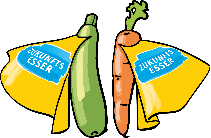 ArbeitsblattIm Materialanhang:Überschrift großÜberschrift  & IconIllustrationen Gemüseals Arbeitsauftrag für die SuS1zur Stationenkennzeichnungzur Plakatgestaltungzur Plakatgestaltungausdrucken & laminieren2ausdrucken & laminierenausdruckenausdrucken
Lieblingsplatz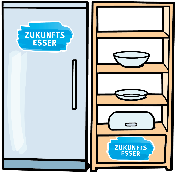 ArbeitsblattIm Materialanhang:Überschrift großÜberschrift & Icon Illustration VorratsregalIllustration Kühlschrank Illustrationen Obst & Gemüseals Arbeitsauftrag für die SuSzur Stationenkennzeichnungzur Plakatgestaltungzur Plakatgestaltungzur Plakatgestaltungzur Plakatgestaltungausdrucken & laminierenausdrucken & laminierenausdruckenausdruckenausdruckenausdruckenRegional – die richtige Wahl?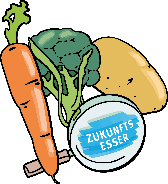 ArbeitsblattIm Materialanhang:Überschrift großÜberschrift & IconZwischenüberschriftenIllustrationen RegionenIllustrationen  Werbebotschaftenals Arbeitsauftrag für die SuSzur Stationenkennzeichnungzur Plakatgestaltungzur Plakatgestaltungzur Plakatgestaltungzur Plakatgestaltungausdrucken & laminierenausdrucken & laminierenausdruckenausdruckenausdruckenausdruckenAuf die Reste – fertig – los!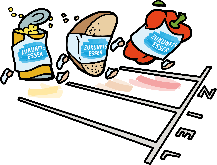 ArbeitsblattIm Materialanhang:Überschrift großÜberschrift & IconRezeptvorlagen Illustrationen Lebensmittel Illustrationen Sticker als Arbeitsauftrag für die SuSzur Stationenkennzeichnungzur Plakatgestaltungzur Plakatgestaltungzur Plakatgestaltungzur Plakatgestaltungausdrucken & laminierenausdrucken & laminierenausdruckenausdruckenausdruckenausdruckenEndstation Tonne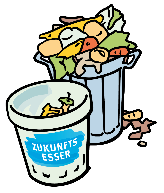 ArbeitsblattIm Materialanhang:Überschrift großÜberschrift & IconGrafikenIllustrationen Lebensmittelals Arbeitsauftrag für die SuSzur Stationenkennzeichnungzur Plakatgestaltungzur Plakatgestaltungzur Plakatgestaltungausdrucken & laminierenausdrucken & laminierenausdruckenausdruckenausdruckenProbier doch mal!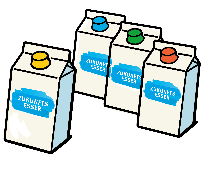 ArbeitsblattIm Materialanhang:Überschrift großÜberschrift & IconIllustrationen Drinks Vier Drinks (Hafer-, Reis- und Sojadrink sowie fettarme Milch)als Arbeitsauftrag für die SuSzur Stationenkennzeichnungzur Plakatgestaltungzur Plakatgestaltungzur Verkostungausdrucken & laminierenausdrucken & laminierenausdruckenausdruckenkaufen